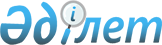 Об утверждении ставки туристского взноса для иностранцев по городу Риддер на 2024 годРешение Риддерского городского маслихата Восточно-Казахстанской области от 28 мая 2024 года № 14/9-VIII. Зарегистрировано Департаментом юстиции Восточно-Казахстанской области 7 июня 2024 года № 9030-16
      В соответствии с пунктом 2-10 статьи 6 Закона Республики Казахстан "О местном государственном управлении и самоуправлении в Республике Казахстан", статьей 7-1 Закона Республики Казахстан "О туристской деятельности в Республике Казахстан", приказом Министра культуры и спорта Республики Казахстан от 14 июля 2023 года № 181 "Об утверждении Правил уплаты туристского взноса для иностранцев" (зарегистрировано в Реестре государственной регистрации нормативных правовых актов под № 33110), Риддерский городской маслихат РЕШИЛ:
      1. Утвердить ставку туристского взноса для иностранцев в местах размещения туристов по городу Риддер на 2024 год, за исключением хостелов, гостевых домов, арендного жилья, в размере 0 (ноль) процентов от стоимости пребывания.
      2. Настоящее решение вводится в действие по истечении десяти календарных дней после дня его первого официального опубликования.
					© 2012. РГП на ПХВ «Институт законодательства и правовой информации Республики Казахстан» Министерства юстиции Республики Казахстан
				
      Председатель Риддерского городского маслихата

Е. Нужных
